BLM Answers (Solving Quadratics) 5.	a)	5, 3  b)	4, 9  c)	,   d)	,  6.	a)	4, 2	b)	, 1	c)	, 		d)	0, 4	e)	, 4	f)	,  7.	Answers may vary. For example:	a)	x2  2x  15 = 0  b)	15x2  x  2 = 0 8.	a)	3; (3, 0)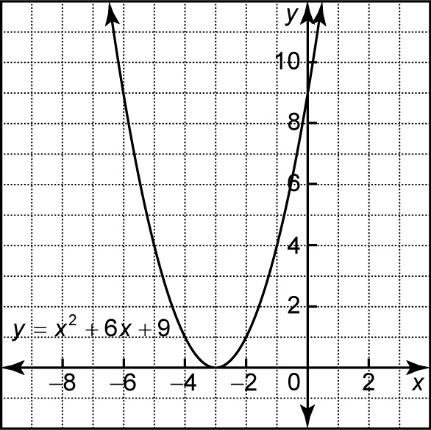 	b)	, ; (0, 9)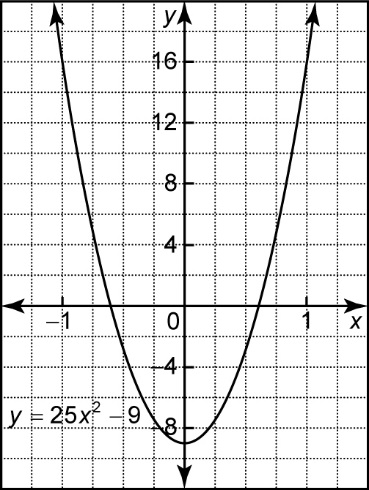 c)	3, 7; (2, 25)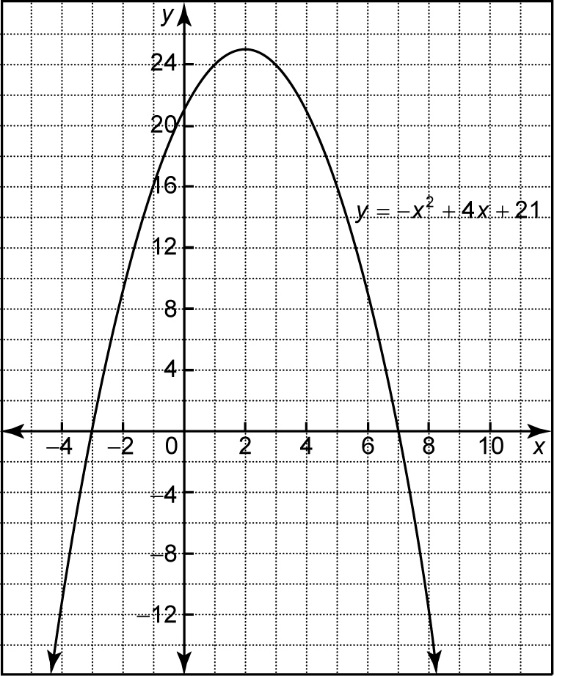 	d)	4, 8; (6, 4)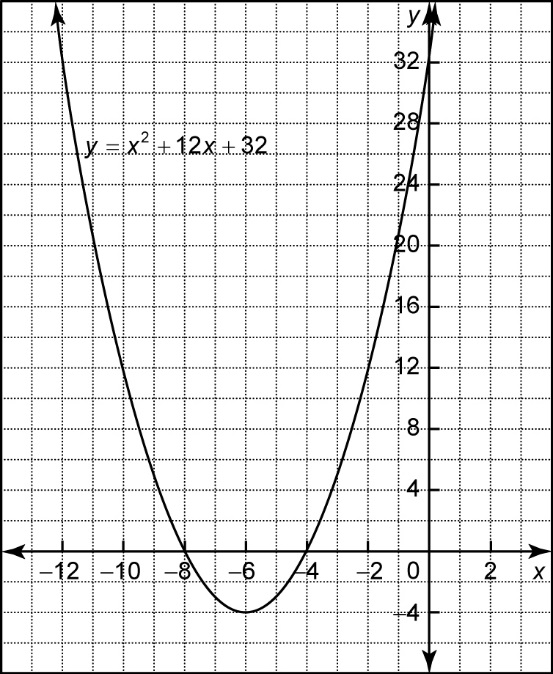 e)	4, 6; (1, 50)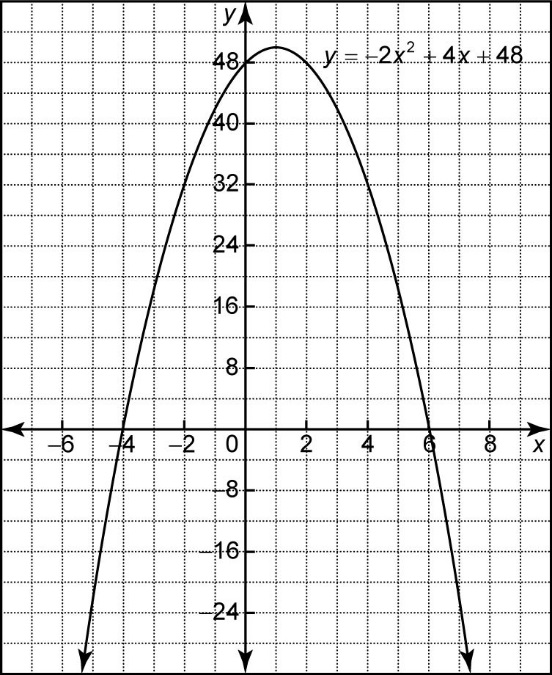 	f)	, ; (0, 5)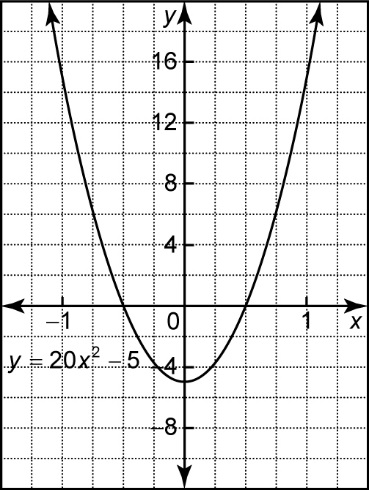  9.	a)	y = x2 + 6x	b)	y = 3x2 + 6x  15	c)		d)	y = x2  12x + 3610.	5; 511.	a)		b)		c)	  	d)		e)		f)			g)		h)	12.	a)	(1, 1), upward, none	b)	(2, 3), downward, two	c)	(3, 0), upward, one	d)	(4, 2), downward, none13.	a)	0.5 s  b)	3.1 s  c)	1.8 s, 17.4 m